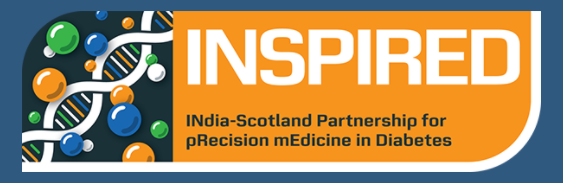 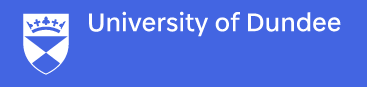 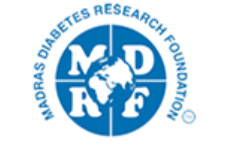 Wednesday 28th OctoberWednesday 28th OctoberWednesday 28th OctoberTime: UK IntroductionTime: India 10.30 amProf. C Palmer  &   Dr. V Mohan 4pmPresentations10.45 amLakshmi Karthikeyan"Secular trends in prevalence of diabetes, prediabetes and its association with lifestyle factors in a rural south Indian population"4.15 pm11.15 amCharvi Nangia'Selection Pressures on the ACE2 Gene.'4.45 pm11.45 amJyothsna Divyananda“Predicting the temporal evolution of patient parameters in a diabetic population using Recurrent Neural Networks”5.15 pm12.15 pmComfort break5.45 pm12.30 pmAravind Lathika Rajendrakumar“Neutrophil lymphocyte ratio as a Predictor of diabetic retinopathy Incidence in the Scottish population”6 pm1 pm1.10 pmSneha Janaki – “From GWAS to Functional Studies in the South Indian Population”Yogaprabhu - “From GWAS to Functional Studies in the South Indian Population”6.30 pm6.40 pm1.20-1.30Closing remarks6.50-7pm